During the period from 02/04/2013 to 03/01/2013 the Commission accepted applications to assign call signs to, or change the call signs of the following broadcast stations. Call Signs Reserved for Pending Sales Applicants New or Modified Call SignsPUBLIC NOTICE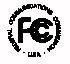 PUBLIC NOTICEReport No. 552Media Bureau Call Sign Actions03/13/2013Call SignServiceRequested ByCityStateFile-NumberFormer Call SignKLAGFMEDUCATIONAL MEDIA FOUNDATIONALAMOGORDONM20121214ADNKUPRKLHDFMEDUCATIONAL MEDIA FOUNDATIONWHITE SALMONWA20121220ABOKBNO-FMWMNPFM3G BROADCASTING, INC.BLOCK ISLANDRI20130131AKLWJZSWRGX-LPLPGRAY TELEVISION LICENSEE, LLCDOTHANALBALTT-20121219ABZWDON-LPRow NumberEffective DateCall SignServiceAssigned ToCityStateFile NumberFormer Call Sign102/04/2013WNNUFMNEW ENGLAND PUBLIC RADIO FOUNDATION, INC.GREAT BARRINGTONMA20071019AORNew202/05/2013KBGBFMCRAIN MEDIA GROUP, LLCMAGNESSARKHAN302/05/2013KFFRFMFRASER VALLEY COMMUNITY MEDIA, INC.WINTER PARKCO20071018BDMNew402/05/2013WDIF-LPFLTHE U.S. OPEN JUNIOR DRUM AND BUGLE CORPS CHAMPIONSHIP COMM.MARIONOHWDCM-LP502/06/2013KHCVFMAZALEA RADIO CORPORATIONCADDO VALLEYAR20091019AELNew602/06/2013KHRNFMNC FRIENDS BROADCASTING, INC.HURONCA20071022BAMNew702/06/2013WLRSAMNEW ALBANY BROADCASTING CO., INC.EMINENCEKYWLUE802/07/2013KYDAFMEDUCATIONAL MEDIA FOUNDATIONAZLETX20121102ABCKTCY902/09/2013WBUAFMTHE TRUSTEES OF BOSTON UNIVERSITYTISBURYMABALH-20121127AYSWMVY1002/11/2013KNGQFMCENTRO PALABRA DE FE CHURCHSALOMEAZ20071018ABLNew1102/11/2013WGTK-FMFMCARON BROADCASTING, INC.GREENVILLESCBALH-20120914ADUWMUU-FM1202/12/2013KBPCFMKBPC, LLCCROCKETTTX20121220AAIKBHT1302/12/2013KRPC-LPLPDIGITAL NETWORKS-MIDWEST, LLCRAPID CITYSDK33CO1402/12/2013WKWJFMCORNERSTONE BROADCASTING CORPORATIONKEY WESTFL20071017AGONew1502/13/2013WYTRFMATHENS CHRISTIAN RADIO, INC.ROBBINSNC20071015ACGNew1602/14/2013KTOWFMEDUCATIONAL COMMUNICATIONS OF COLORADO SPRINGS, INC.OURAYCO20071018AWWNew1702/14/2013WNTE-LDLDJUAN CARLOS MATOS BARRETOMAYAGUEZPRW36EE-D1802/14/2013WVTE-LDLDJUAN CARLOS MATOS BARRETOGUAYNABOPRW03BS-D1902/15/2013KLABFMJOHN BROWN UNIVERSITYSILOAM SPRINGSARKLRC2002/15/2013KLRCFMJOHN BROWN UNIVERSITYTAHLEQUAHOKKLAB2102/15/2013KQSNFMSTERLING BROADCASTING LLCPONCA CITYOKKIXR2202/15/2013WGEN-FMFMLIFE ON THE WAY COMMUNICATIONS, INC.MONEEILWOTW2302/15/2013WTOHFMSALEM MEDIA OF OHIO, INC.UPPER ARLINGTONOHWJKR2402/18/2013KZIGFMKEYSTONE BROADCASTING CORPORATIONWAPANUCKAOK20091016ADWNew2502/19/2013KAFZFMALEX MEDIA, INC.ASH FORKAZ20120509AFENew2602/19/2013KCCF-LDLDDANIEL BROWNATASCADEROCAKSLN-LD2702/19/2013KOHHFMTOHONO O'ODHAM NATIONSAN LUCYAZ20071019AVLNew2802/19/2013WMVYFMBIBLE BROADCASTING NETWORK, INC.EASTPOINTFL20071019AZYNew2902/20/2013KBEXFMRADIO DALHARTDALHARTTXKXIT-FM3002/20/2013KBEX-LPLPGEORGE CHAMBERSAMARILLOTXKXIT-LP3102/20/2013WDXZAMGULF COAST BROADCASTING COMPANY, INC.ROBERTSDALEALWBZR3202/20/2013WFAVFMMILNER BROADCASTING ENTERPRISES, LLCKANKAKEEILWKIF3302/20/2013WYURFMMILNER BROADCASTING ENTERPRISES, LLCGILMANILWFAV3402/21/2013KNMQ-LDLDRJ ENTERPRISESALBUQUERQUENMK43HW-D3502/21/2013KYWDFMCAPSTAR TX LLCGREEN VALLEYAZKNST-FM3602/21/2013WKSWFMCOOKEVILLE COMMUNICATIONS, LLCCOOKEVILLETNWGIC3702/22/2013KPUTFMALEX MEDIA, INC.MONAUT20120509AEYNew3802/22/2013KSSXFMCITICASTERS LICENSES, INC.CARLSBADCAKOGO-FM3902/25/2013KWXMFMBROWN, WILLIAM WHOMERLAKQXM4002/27/2013KQOHFMCATHOLIC RADIO NETWORK, INC.MARSHFIELDMOBALED-20121210AAVKNLM4102/28/2013KKYK-CDDCKYMA, LLCLITTLE ROCKARKLRA-CD4202/28/2013KLRA-CDDCPINNACLE MEDIA, LLCLITTLE ROCKARKKYK-CD4303/01/2013KAAZ-FMFMCITICASTERS LICENSES, INC.SPANISH FORKUTKOSY-FM4403/01/2013KELQFMMIDWEST COMMUNICATIONS, INC.FLANDREAUSDKXQL4503/01/2013KOOVFMM&M BROADCASTERS, LTD.KEMPNERTXKHLE4603/01/2013KOSY-FMFMCITICASTERS LICENSES, INC.ANAMOSAIAKWMG4703/01/2013KQSFFMMIDWEST COMMUNICATIONS, INC.DELL RAPIDSSDKSQB-FM4803/01/2013KXAMFMHISPANIC TARGET MEDIA INC.SAN DIEGOTX20091019ACXNew4903/01/2013WZTIAMMILWAUKEE RADIO ALLIANCE, LLCGREENFIELDWIWMCS-F C C-